www.b92.net / period: dan, 1 / 26.6.2012 / termin: 128 godina zatvora za Lovas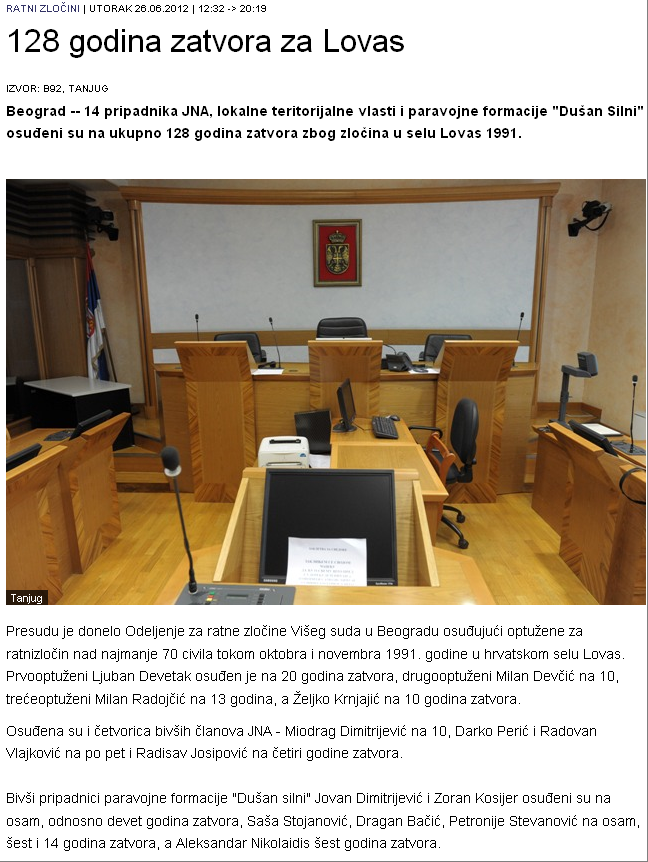 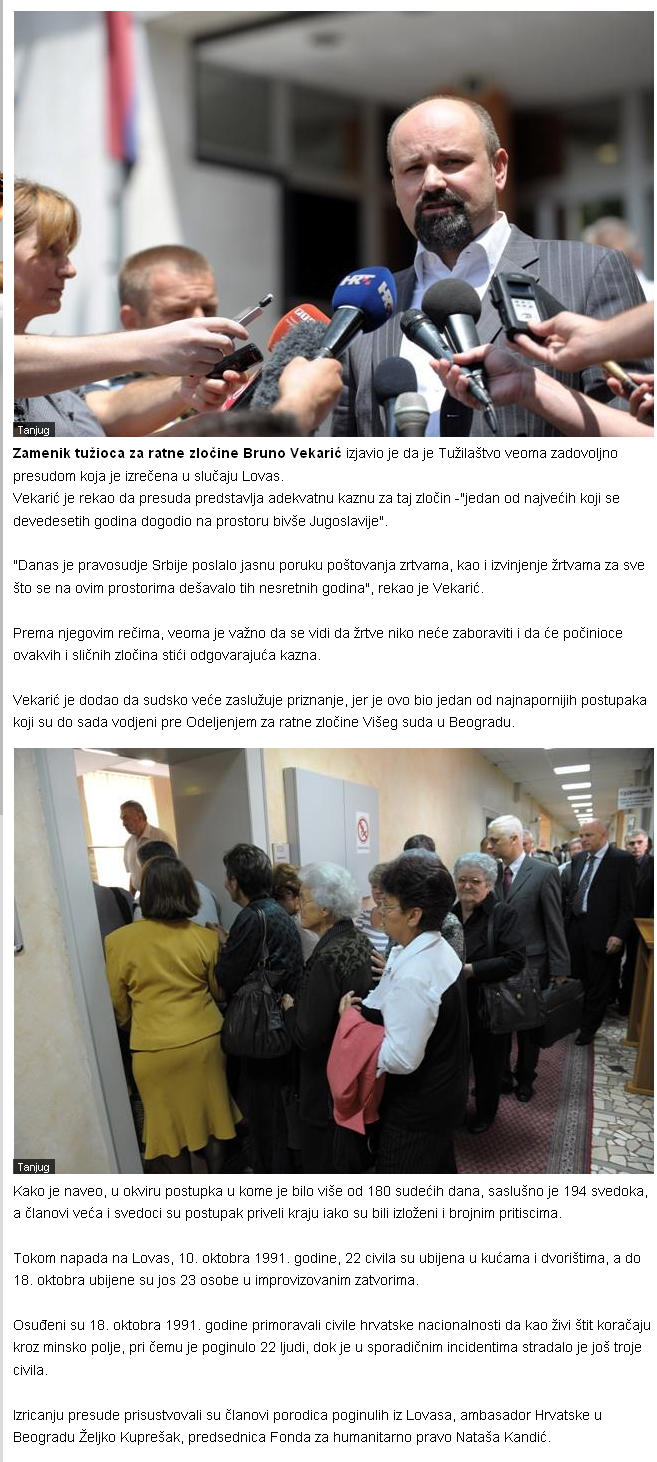 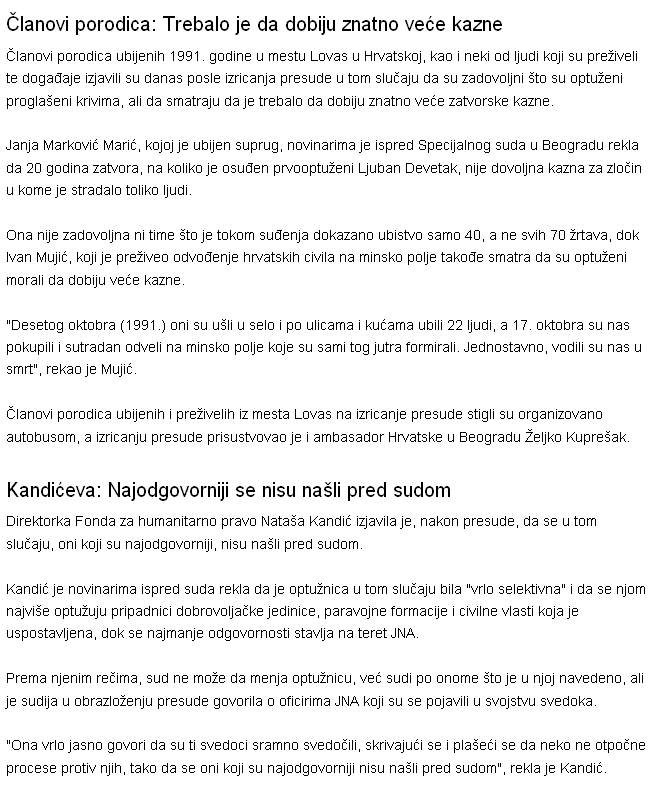 